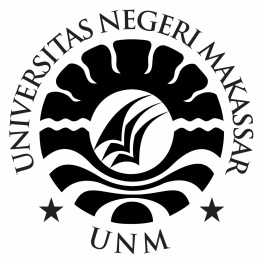 SKRIPSIPENGARUH METODE PEMBELAJARAN TOTAL PHYSICAL RESPONS TERHADAP KETERAMPILAN MENYIMAK CERITA SISWA PADA MATA PELAJARAN BAHASA INDONESIA DI KELAS V SD INPRES BTN IKIP I KECAMATAN RAPPOCINI KOTA MAKASSARNUR LINAPROGRAM STUDI PENDIDIKAN GURU SEKOLAH DASARFAKULTAS ILMU PENDIDIKANUNIVERSITAS NEGERI MAKASSAR2018PENGARUH METODE PEMBELAJARAN TOTAL PHYSICAL RESPONS TERHADAP KETERAMPILAN MENYIMAK CERITA SISWA PADA MATA PELAJARAN BAHASA INDONESIA DI KELAS V SD INPRES BTN IKIP I KECAMATAN RAPPOCINI KOTA MAKASSAR SKRIPSIDiajukan untuk Memenuhi Sebagian Persyaratan Guna Memperoleh Gelar Sarjana Pendidikan pada Program Studi Pendidikan Guru Sekolah DasarStrata Satu (S1) Fakultas Ilmu Pendidikan Universitas Negeri MakassarOlehNUR LINA1447441018PROGRAM STUDI PENDIDIKAN GURU SEKOLAH DASARFAKULTAS ILMU PENDIDIKANUNIVERSITAS NEGERI MAKASSAR2018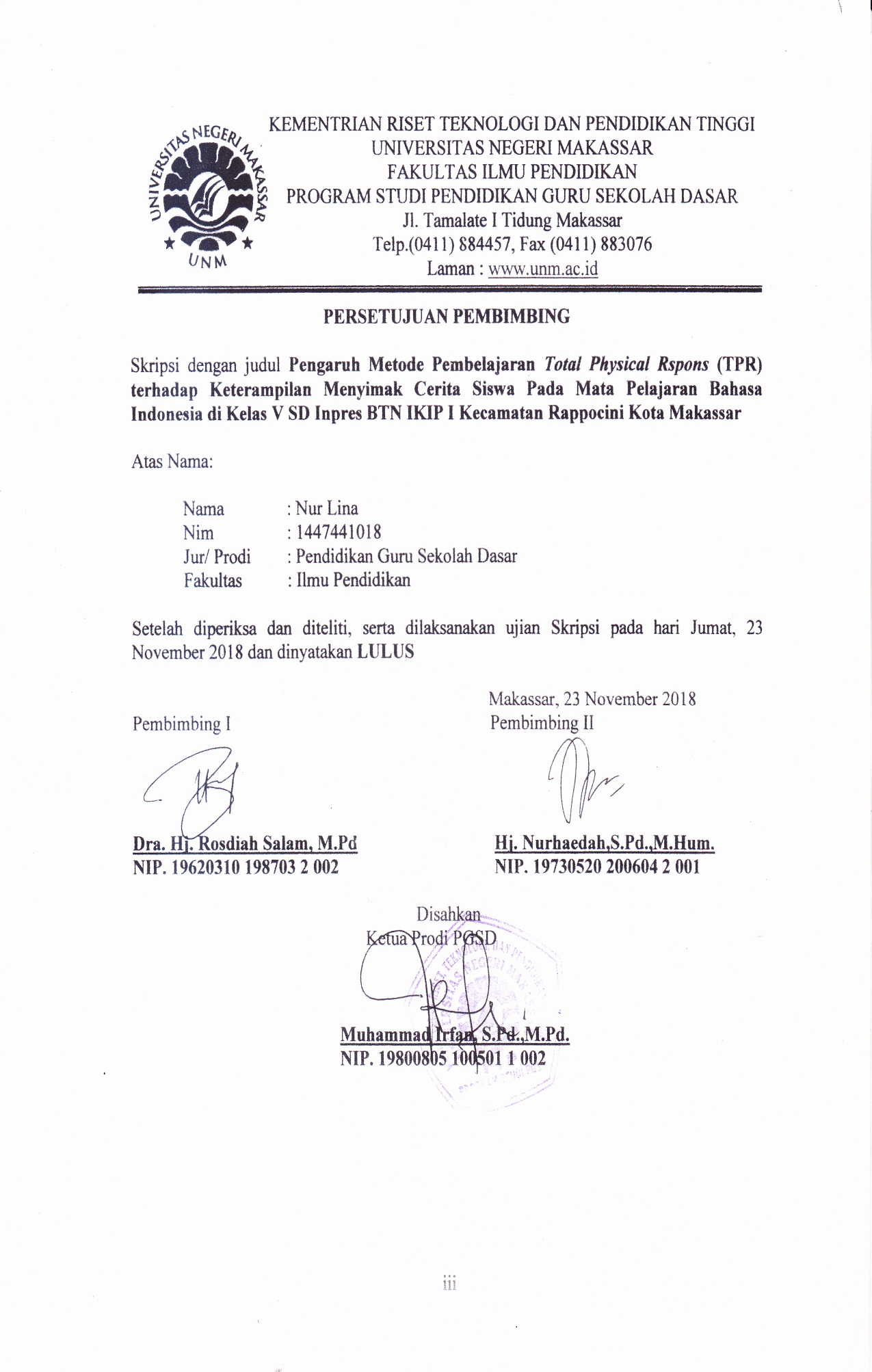 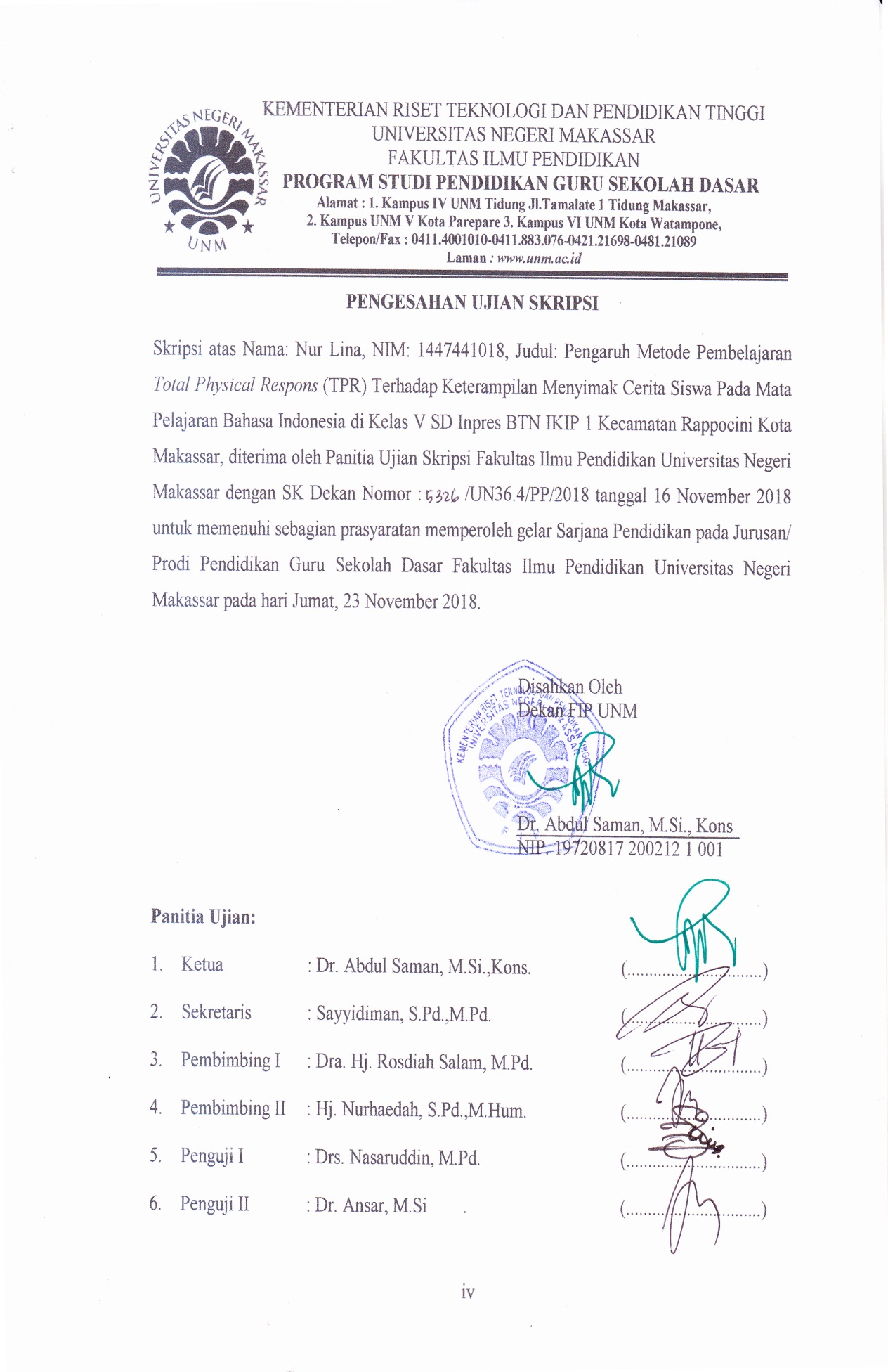 PERNYATAAN KEASLIAN SKRIPSISaya yang bertanda tangan di bawah ini:Nama	:   Nur LinaNIM	:   1447441018Program studi	:   Pendidikan Guru Sekolah DasarJudul	: Pengaruh Metode Pembelajaran Total Physical Respons (PPR) terhadap Keterampilan Menyimak Cerita Siswa Pada Mata Pelajaran Bahasa Indonesia di Kelas V SD Inpres BTN IKIP 1  Kecamatan Rappocini Kota Makassar.Menyatakan dengan sebenarnya bahwa skripsi yang saya tulis ini benar merupakan hasil karya saya sendiri dan bukan merupakan pengambilalihan tulisan atau pikiran orang lain yang saya akui sebagai hasil tulisan atau pikiran sendiri.Apabila dikemudian hari terbukti atau dapat dibuktikan bahwa skripsi ini hasil jiplakan atau mengandung unsur plagiat, maka saya bersedia menerima sanksi atas perbuatan tersebut sesuai ketentuan yang berlaku.  Makassar,   November 2018Yang Membuat Pernyataan,Nur LinaNIM. 1447441018MOTTOHidup memang sebuah pilihanMemilih untuk bergerak atau diamDengan bergerak kita akan mengetahui kepastian dari tujuan yang ingin dicapaiDengan diam kita hanya akan berada dalam zona ketidak  pastianMaka bijak-bijaklah dalam memilihKarena pilihan akan menentukan masa depan kita yang sebenarnya Dengan Segala Kerendahan HatiKuperuntukkan Karya iniKepada Almamater, Bangsa dan AgamakuKepada Orang Tua Tercinta, Suami Tercinta, Keluarga Besarku dan Saudara-saudariku Tercintayang dengan Tulus dan Ikhlas Selalu Berdoa dan MembantuBaik Moril Maupun Materil demi Keberhasilan PenulisSemoga Allah SWT Memberikan Rahmat dan Karunia-NyaABSTRAKNur Lina. 2018. Pengaruh Metode Pembelajarn Total Physical Respons (TPR) terhadap Keterampilan Menyimak Cerita Siswa pada Mata Pelajaran Bahasa Indonesia di Kelas V SD Inpres BTN IKIP 1 Kecamatan Rappocini Kota Makassar. Skripsi dibimbing oleh Dra. Hj. Rosdiah Salam, M.Pd. dan                                        Hj. Nurhaedah, S.Pd.,M.Pd. Program Studi Pendidikan Guru Sekolah Dasar Fakultas Ilmu Pendidikan Universitas Negeri Makassar.Penelitian ini bertujuan untuk mengetahui perbedaan yang signifikan keterampilan menyimak cerita siswa yang diajarkan metode pembelajaran TPR dengan metode pembelajaran langsung siswa kelas V di SD Inpres BTN IKIP 1 Kecamatan Rappocini Kota Makassar tahun ajaran 2018/2019. Penelitian ini menggunakan pendekatan kuantitatif. Desain penelitian ini adalah quasy experimental dengan bentuk Pretest Posttest Control Group Design . Populasi penelitian ini adalah seluruh siswa kelas V SD Inpres BTN IKIP 1 Kecamatan Rappocini Kota Makassar yang berjumlah 59 orang. Sampel penelitian ini adalah kelas VA berjumlah 31 orang sebagai kelas eksperimen dan kelas VB berjumlah 25 orang sebagai kelas kontrol. Teknik pengumpulan data yang digunakan dalam penelitian ini yaitu observasi dan tes. Data dikumpulkan dari hasil pretest, pemberian treatment dan pemberian posttest kemudian dianalisis secara statistik deskriptif dan statistik inferensial dengan menggunakan sistem Statistical Pachage For Sosial Science (SPSS) versi 20.0. Hasil penelitian ini menemukan bahwa gambaran penerapan metode pembelajaran TPR terhadap keterampilan menyimak cerita siswa pada mata pelajaran Bahasa Indonesia dalam proses pembelajaran yang berlangsung berada dalam kualitas sangat baik, hasil menyimak cerita siswa pada kelompok eksperimen yang diajar dengan metode pembelajaran TPR mengalami peningkatan yang cukup signifikan sedangkan hasil menyimak cerita siswa pada kelompok kontrol yang diajar dengan metode pembelajaran langsung tidak mengalami peningkatan yang berarti. Hasil uji-t independent sample t-test nilai post-test kelompok eksperimen dan post-test kelompok kontrol melalui aplikasi SPSS 20.0 diperoleh bahwa nilai p-value Sig, (2-tailed) lebih kecil dari taraf signifikasi. Berdasarkan temuan penelitian ini, dapat disimpulkan bahwa terdapat pengaruh yang cukup signifikan penerapan metode pembelajaran TPR terhadap keterampilan menyimak cerita siswa pada mata pelajaran bahasa Indonesia di kelas V di SD Inpres BTN IKIP 1 Kecamatan Rappocini Kota Makassar.Kata Kunci: TPR, keterampilan menyimak cerita, kelas V SDPRAKATAPuji syukur Alhamdulillah, penulis panjatkan kehadirat Allah SWT. yang telah memberikan rahmat dan hidayah-Nya, sehingga penulis dapat menyelesaikan skripsi ini dengan judul: Pengaruh Metode Pembelajarn Total Physical Respons (TPR) terhadap Keterampilan Menyimak Cerita Siswa Kelas V di SDI BTN IKIP 1 Kecamatan Rappocini Kota Makassar.Penulisan skripsi ini merupakan salah satu syarat untuk menyelesaikan studi dan mendapat gelar Sarjana Pendidikan (S.Pd.) pada Program Studi Pendidikan Guru Sekolah Dasar Fakultas Ilmu Pendidikan Universitas Negeri Makassar. Penulis menyadari bahwa skripsi ini tidak mungkin terwujud tanpa bantuan dan bimbingan dari berbagai pihak oleh karena itu penulis menyampaikan terima kasih kepada Dra. Hj. Rosdiah Salam, M.Pd. sebagai pembimbing I dan  Hj. Nurhaedah, S.Pd.,M.Hum. sebagai pembimbing II yang telah memberikan bimbingan dan arahan dengan tulus dan ikhlas sehingga skripsi ini dapat diselesaikan.Penulis juga menyampaikan ucapan terima kasih kepada:Prof. Dr. H. Husain Syam, M.TP. sebagai Rektor Universitas Negeri Makassar yang telah memberikan peluanguntuk mengikuti proses perkuliahan pada program Pendidikan Guru Sekolah Dasar Fakultas Ilmu Pendidikan Universitas Negeri Makassar.Dr. Abdul Saman, M.Si., Kons sebagai Dekan; Dr. Abdul Saman, M.Si,. Kons. sebagai PD. I; Drs. Muslimin, M.Ed sebagai PD II; Dr. Pattaufi, S.Pd,. M.Si. sebagai PD III dan Dr. Parwoto,. M.Pd; sebagai PD IV Fakultas Ilmu Pendidikan Universitas Negeri Makassar yang telah memberikan layananan akademik, administrasi dan kemahasiswaan selama proses pendidikan dan penyelesaian studi.Muh. Irfan, S.Pd.,M.Pd sebagai Ketua Program Studi dan Sayidiman, S.Pd.,M.Pd sebagai sekretaris Program Studi PGSD Fakultas Ilmu Pendidikan Universitas Negeri Makassar yang memberikan bimbingan dan memfasilitasi penulis selama proses perkuliahan.Nurhaedah S.Pd., M.Pd. sebagai ketua Program PGSD Bilingual FIP UNM yang dengan sabar mengajar, memberikan dukungan, serta memberikan arahan selama menempuh pendidikan di Program S1.Dra. Hj. Rosdiah Salam, M.Pd. dan Hj. Nurhaedah, S.Pd.,M.Hum selaku dosen pembimbing I dan Pembimbing II, yang dengan sabar  memberikan bimbingan, dukungan, serta memberikan arahan, motivasi, dan semangat dalam menyusun skripsi.Bapak dan ibu dosen Program Studi PGSD Makassar FIP UNM yang telah memberikan bekal ilmu pengetahuan yang tak ternilai dibangku kuliah.Staf Tata Usaha FIP UNM, atas segala layanan, administrasi, dan kemahasiswaan sehingga proses perkuliahan dan penyusunan skripsi dapat berjalan sebagaimana mestinya.Kepala Sekolah SDI BTN IKIP I Kecamatan Rappocini Kota Makassar Bapak Bambang Syarif, S.Pd., M.Pd. yang telah mengizinkan peneliti untuk melakukan penelitian di sekolah tersebut.Inggit, S.Pd. sebagai wali kelas V yang telah meluangkan waktu membantu dan bekerja sama selama penelitian serta siswa-siswi  yang  telah membantu dalam pelaksanaan penelitian.Teristimewa kepada Suami tercinta Muhammad Yusuf, Orang Tua tercinta Ayahanda Abo dan Ibunda Jumala, mertua tercinta Ayahanda Uru dan Ibunda Jaleha yang sangat berjasa dalam kehidupan penulis yang tidak dapat diuraikan satu persatu dan senantiasa menyertai dengan doa, membimbing, memotivasi demi kesuksesan ananda selama melaksanakan pendidikan serta terima kasih karena telah memberikan dukungan moril dan materil sampai saat ini dan untuk saudara dan saudariku tercinta yang senantiasa memberikan do’a.Saudaraku Dewi Aprillah, Nur Annisafitri, Aunia Syarief, Nirwana, Armiana, Sriwahyuni, Harianti, Yunita, Rahmadianty, Sahraeni, Iin Mutmainnah dan Razika Fitriah terimah kasih atas segala bantuan dan doanya.Teman-teman kelas BC 32 yang setia menjadi keluarga tak sedarah selama 4 tahun ini yang namanya tidak bisa dituliskan satu per satu oleh penulis. Semua pihak yang telah membantu penulis dalam menyelesaikan skripsi ini yang tidak bisa disebutkan satu persatu. Terima kasih banyak dan Semoga Allah memberikan balasan untuk semua bantuannya.Akhirnya dengan segala kerendahan hati peneliti menyampaikan bahwa tak ada manusia yang tak luput dari kesalahan dan kekhilafan. Oleh, karena itu, peneliti menantikan kritik dan saran dari para pembaca agar peneliti dapat membuat laporan dan karya ilmiah yang lebih baik dari sebelumnya. Semoga skripsi ini dapat menambah pengetahuan dan bermanfaat bagi kita semua.                                                                                         Makassar,    November  2018   PenulisDAFTAR ISIHalamanHALAMAN SAMPUL	 iHALAMAN JUDUL 	iiHALAMAN PERSETUJUAN PEMBIMBING	iiiPENGESAHAN UJIAN SKRIPSI	ivPERNYATAAN KEASLIAN SKRIPSI 	vMOTO	viABSTRAK	viiKATA PENGANTAR 	viiiDAFTAR ISI 	xiiDAFTAR TABEL   	xivDAFTAR GAMBAR 	xvDAFTAR LAMPIRAN	xviBAB I  PENDAHULUAN Latar Belakang Masalah 	1Rumusan Masalah 	5Tujuan Penelitian	5Manfaat Hasil PenelitianBAB II KAJIAN PUSTAKA, PENELITUAN YANG RELEVAN, KERANGKA PIKIR, DAN HIPOTESIS PENELITIANTinjauan Pustaka	9Penelitian yang Relevan	30	Kerangka Pikir	33Hipotesis Penelitian	36BAB III METODE PENELITIANPendekatan dan Jenis Penelitian	37Variabel dan Desain Penelitian	38Defenisi Operasional	39Populasi dan Sampel	40Teknik dan Prosedur Pengumpulan Data 	41Teknik Analisis Data	44BAB IV  HASIL PENELITIAN DAN PEMBAHASANHasil Penelitian 	49Pembahasan	69BAB V  PENUTUPKesimpulan 	76Saran	77DAFTAR PUSTAKA  	78LAMPIRAN-LAMPIRAN 	80RIWAYAT HIDUP	143DAFTAR TABELNomor				          Judul					HalamanPretest-Posttest Control Group  Design	38Populasi Penelitian 	40Deskripsi Data Pretest Hasil Menyimak Kelas Eksperimen	50Interval Pretes Kelas Eksperimen	51Kategori Pretes Kelas Eksperimen	53Deskripsi Data Pretest Hasil Menyimak Kelas Kontrol	54Interval Pretes Kelas Kontrol	55Kategori Pretes Kelas Kontrol	56Deskripsi Data Posttest Hasil Menyimak KelasEksperimen	57Interval Posttest Kelas Eksperimen	58Kategori Posttest Kelas Eksperimen	60Deskripsi Data Posttest Hasil Menyimak KelasKontrol	61Interval Posttest Kelas Kontrol	62Kategori Posttest Kelas Kontrol	63Hasil observasi pertemuan 1 pada kelas eksperimen	64Hasil observasi pertemuan 2 pada kelas eksperimen	65 DAFTAR GAMBAR/BAGANNomor					Judul                                      		Halaman2.1         Skema Kerangka Pikir	353.1         Hubungan Antara Variabel	384.1         Histogram Distribusi Frekuensi Skor Pretest Keterampilan  		              Menyimak Cerita Siswa Kelas Eksperimen	524.2         Histogram Distribusi Frekuensi Skor Pretest Keterampilan 	              Menyimak Cerita Siswa Kelas Kontrol	554.3         Histogram Distribusi Frekuensi Skor Posttes Keterampilan 	              Menyimak Cerita Siswa Kelas Eksperimen	594.4         Histogram Distribusi Frekuensi Skor Posttest Keterampilan 	              Menyimak Cerita Siswa Kelas Kontrol	62DAFTAR LAMPIRANNomor					Judul					HalamanLembar Observasi Penerapan Metode TPR Dalam	81Pembelajaran Menyimak Cerita pertemuan pertama dankeduaKisi-Kisi Soal Unsur-Unsur Cerita Rakyat dan 	85	kelengkapannya (Teks Bacaan Cerita Rakyat, Lembar Hasil pekerjaan siswa untuk soal pretes dan posttes serta kunci jawabannya)Lembar RPP dan kelengkapannya (hasil pengerjaan LKS		104						siswa dan kunci jawabannya)Rekapitulasi nilai pretest dan posttes kelas eksperimen		122dan kelas kontrol		   	Deskripsi Statistik Pretes Kelas Eksperimen		126   	Deskripsi Statistik Pretes Kelas Kontrol		128Deskripsi Statistik Postest Kelas Eksperimen		130Deskripsi Statistik Postest Kelas Kontrol		132Uji Normalitas Dan Homogenitas Pretes dan Uji 		134		Normalitas Postest Uji T Pretest		135Uji T Posttest		136Keterangan Hasil Validasi Instrumen		137Surat Permohonan Izin Melakukan Penelitian		138Surat Izin Penelitian dan Penanaman Modal		139Surat Izin Penelitian Badan Kesatuan Bangsa dan Politik Pemerintah Kota Makassar		140Surat Izin Penelitian Dinas Pendidikan Pemerintah Kota Makassar		141Surat Keterangan Telah Melaksanakan Penelitian		142